Задания по литературе на дистанционный период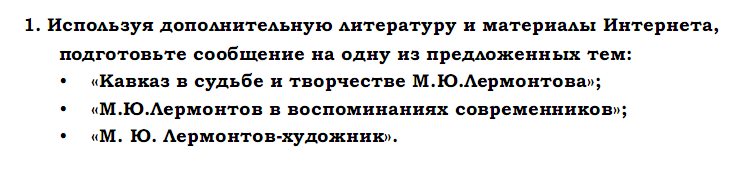 2.Прочитать поэму  Лермонтова «Демон» , драму «Маскарад».3.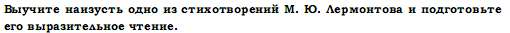 